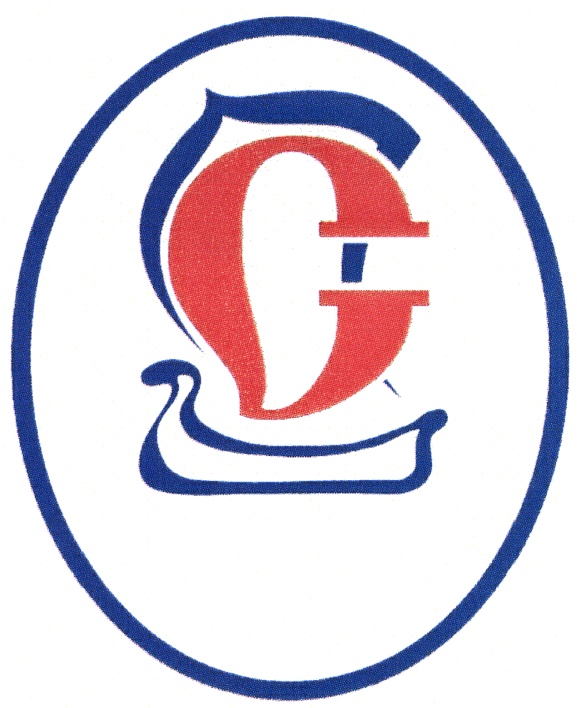 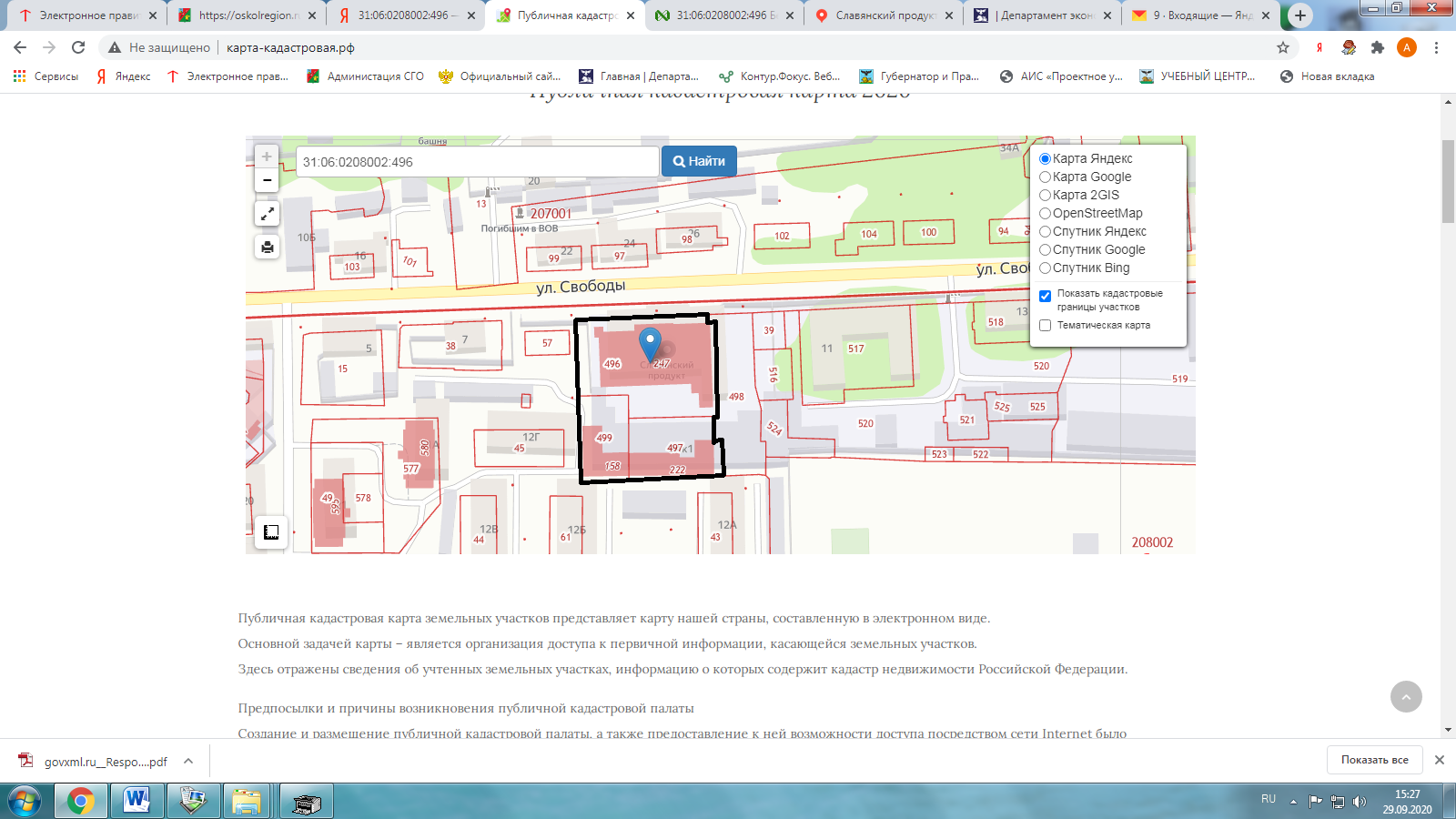 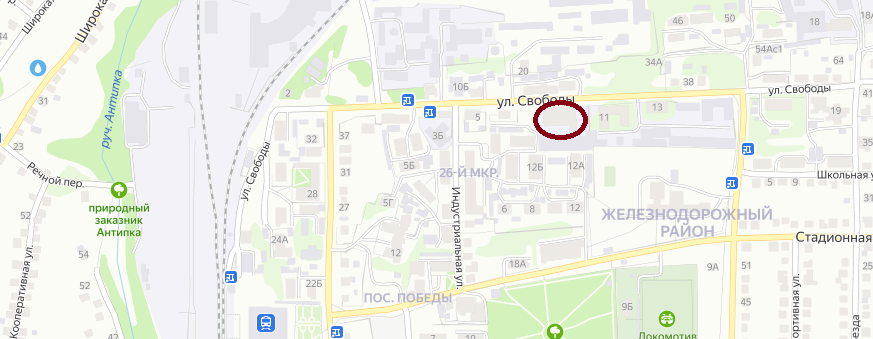 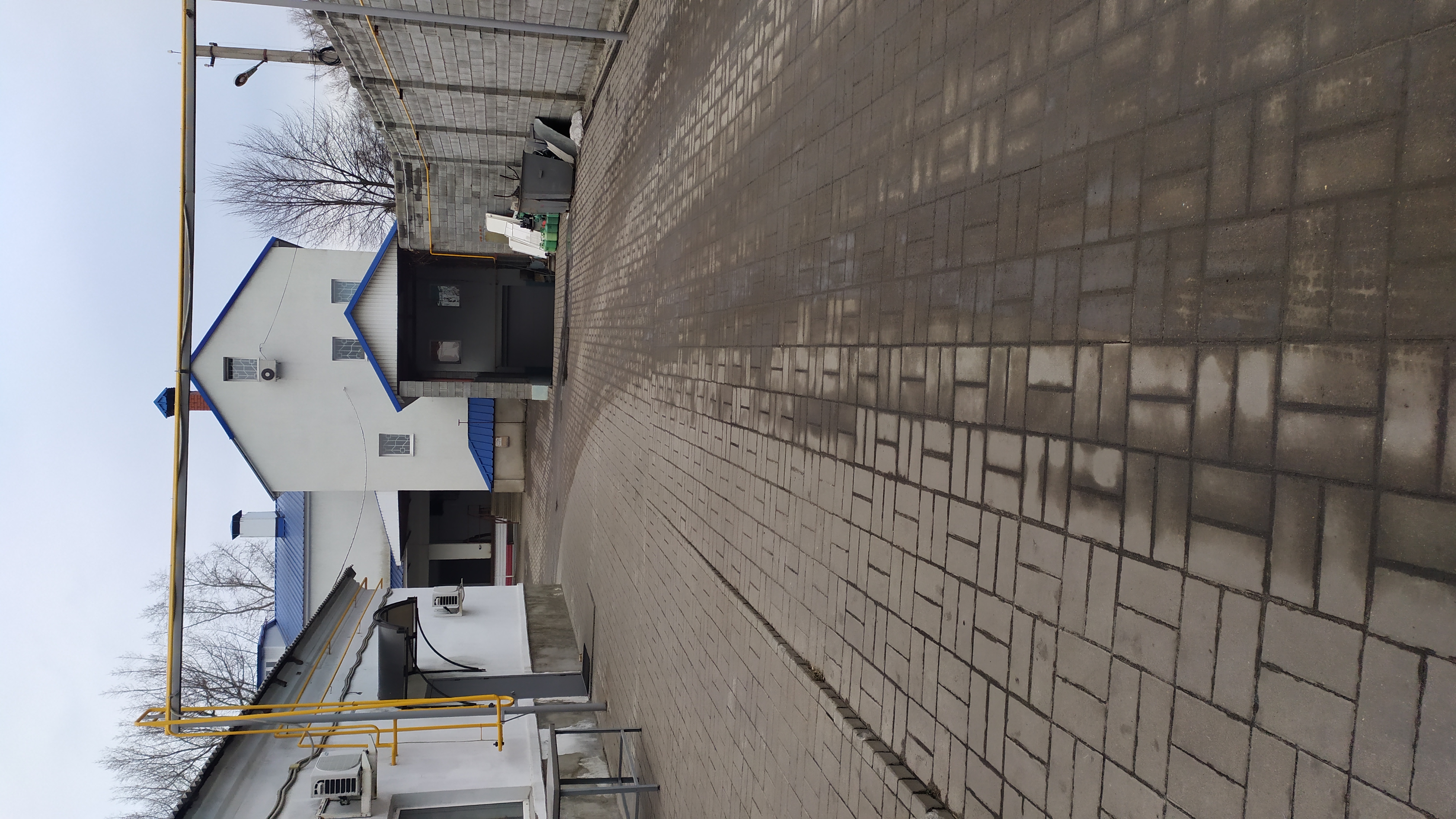 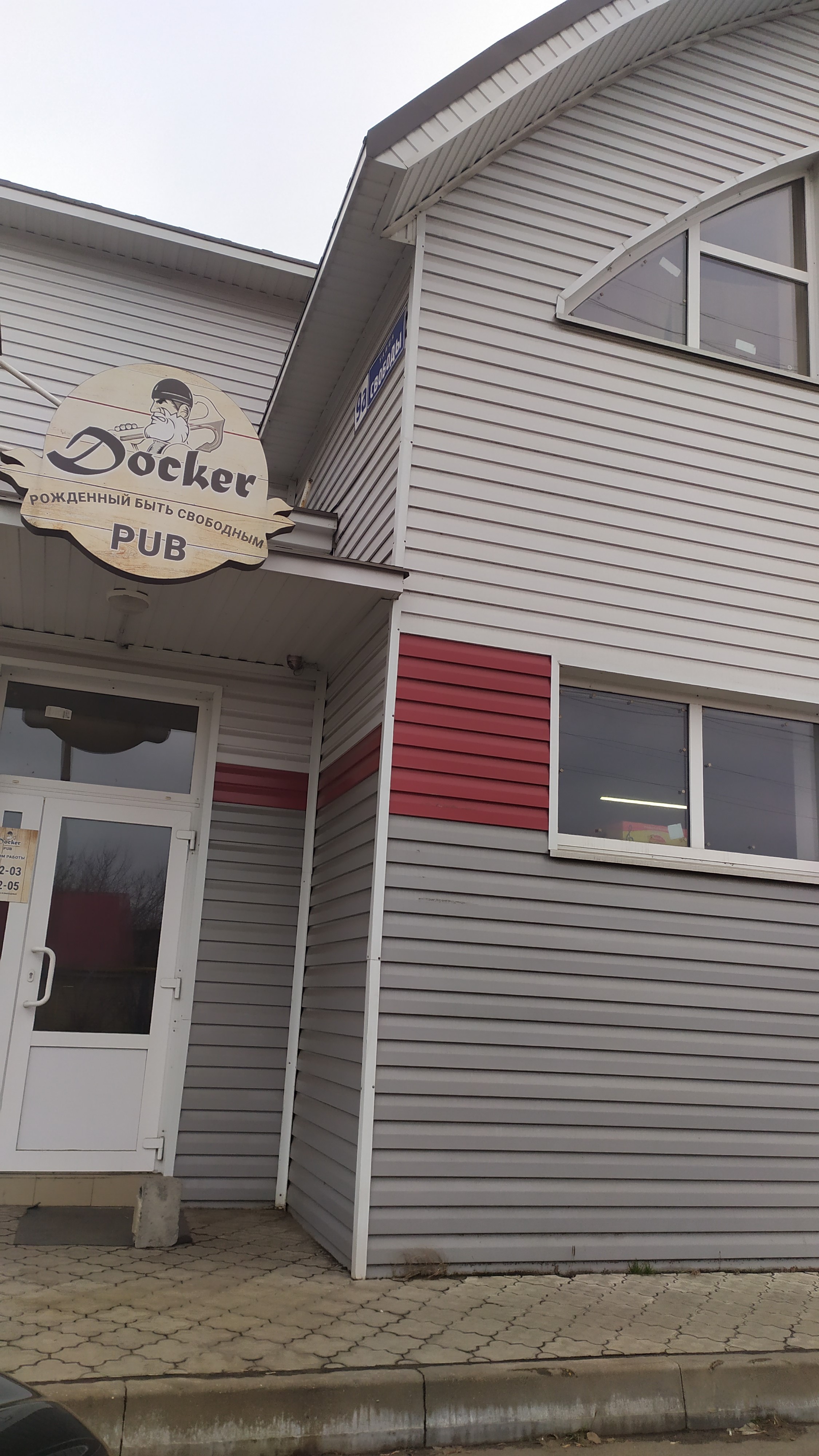 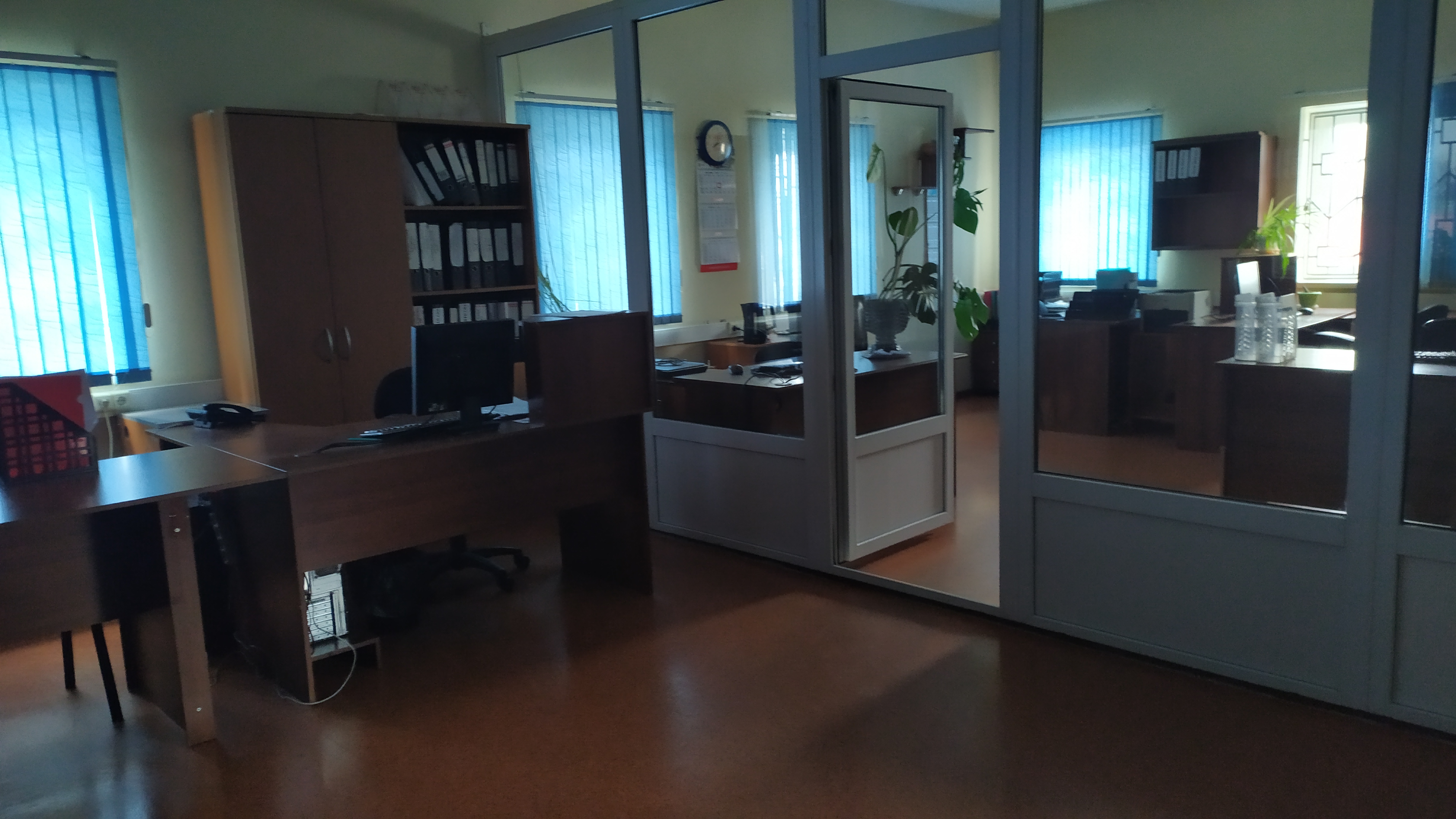 Контактное лицо:Мамонова Анна Валериевна - ведущий специалист отдела развития муниципальной экономики управления анализа и прогнозирования департамента по экономическому развитию администрации Старооскольского городского округа Электронный адрес: analiz-prognoz@yandex.ruТелефон: (4725) 44-59-71